Idaho Association of Counties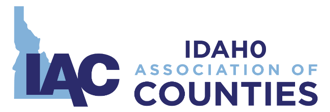 Legislative Committee Meeting Agenda Local Government Center| 3100 S. Vista Ave., Boise, Idaho | December 5, 2018| 4:00 pm Conference Call 208-717-1950Chair: Chris Goetz, Clearwater SheriffVice-Chair: Donna Peterson, Payette TreasurerIACA: Justin Baldwin, Gooding AssessorIACC: Doug Zenner, Nez Perce CommissionerIACRC: Carrie Bird, Clearwater ClerkIACT: Tracie Lloyd, Canyon TreasurerIACT Alt.: IPAA: Bryan Taylor, Canyon ProsecutorIPAA Alt.: Holly Koole, Ada Deputy Prosecutor ISA: Kieran Donahue, Canyon SheriffISA Alt.: Vaughn Killeen, ISA Executive DirectorISACC: Lucky Bourn, Minidoka CoronerISACC Alt.: Dotti Owens, Ada CoronerDistrict 1: Dan Dinning, Boundary Commissioner District 1 Alt.: Phil Lampert, Benewah Commissioner District 2: Dave McGraw, Latah CommissionerDistrict 2 Alt.: District 3: Tom Dale, Canyon Commissioner District 3 Alt.: Pam White, Canyon CommissionerDistrict 4: Don Hall, Twin Falls CommissionerDistrict 4 Alt.: Brad Wills, Twin Falls Assessor District 5: Craig Rowland, Bingham SheriffDistrict 5 Alt.: District 6: Brent Mendenhall, Madison CommissionerDistrict 6 Alt.: 4:00 pm		I. Call to order - Chair Chris GoetzRoll Call4:05 pm		II. IAC Package (Update/Re-evaluate Priorities)Intergovernmental AffairsIG-01 Mail Ballot for Bond Election Dates:							- To change March and August bond elections all-mail ballots.				IG-04 Mail Ballot Threshold:								- To increase mail ballot precinct thresholds from 125 to 190 registered voters.IG-05 Flat Recording Fee:									- To implement a flat fee for recording all documents.IG-07 Electronic Notice:									- To give counties the option of posting public notices and agendas on their websites in lieu of the newspaper.Justice and Public SafetyJPS-03 Tax Intercept for Debts Owed:							- To allow tax intercept on debts owed to the County that is under $50.JPS-04 Odyssey and County Fees:								- To clarify those fees for pre-trial release and misdemeanor probation can be assessed and collected in Odyssey.JPS-05 Public Defense:									- To establish a state based public defender system and to cap county spending at the 2018 levels.  This cap would be in place until there is a funding parity between counties and the state.JPS-06 Justice Levy:										- To increase the Justice Levy limit from .002 to .0025.JPS-07 Jail Capital Improvement Optional Sales Tax:					- To change the passing threshold to 60% on sales tax for Jail Capital Improvements.TransportationT-02 Strategic Initiatives:									- To remove the sunset clause to create permanent funding.4:45 pm 		III. Other Legislation (Update)Prop 2 (Medicaid Expansion)Personal Property TaxAgriculture ValuationMagistrate Court Funding129,000 TrucksPublic Defense5:45 pm		IV.  Meeting Schedule6:00 pm		V.  Adjourn